Уважаемые коллеги!В связи с произошедшим трагическим случаем в Перми департамент  дополнительно обращает внимание на необходимость принятия усиленных мер по обеспечению безопасности и обеспечению исчерпывающих мер по недопущению (проникновению) посторонних лиц. Следует обратить особое внимание на соблюдение пропускного режима, исключению пребывания на территории посторонних лиц и контролю за возникновением конфликтных ситуаций среди учащихся.Считаем целесообразным усилить контроль по обеспечению безопасности и антитеррористической защищённости объектов образования,  обеспечить дежурство из числа работников учреждений, провести дополнительные инструктажи, в том числе административно-хозяйственного персонала. Обо всех случаях возникновения нештатных ситуаций незамедлительно сообщать в департамент образования. Астафьев Валерий Альбертович72-73-05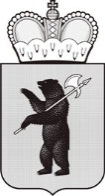 ДЕПАРТАМЕНТ ОБРАЗОВАНИЯЯРОСЛАВСКОЙ ОБЛАСТИСоветская ул., д. . Ярославль, 150000Телефон (4852) 40-18-95Факс (4852) 72-83-81e-mail: http://yarregion.ru/depts/dobrОКПО 00097608, ОГРН 1027600681195,ИНН / КПП 7604037302 / 76040100115.01.2018 № ИХ.24-0153/18 На №           от           Руководителям муниципальных органов управления образованиемРуководителям образовательных организацийО дополнительных   мерах по обеспечению  функционирования, сохранности и безопасности в образовательных учрежденияхДиректор департаментаИ.В. Лобода